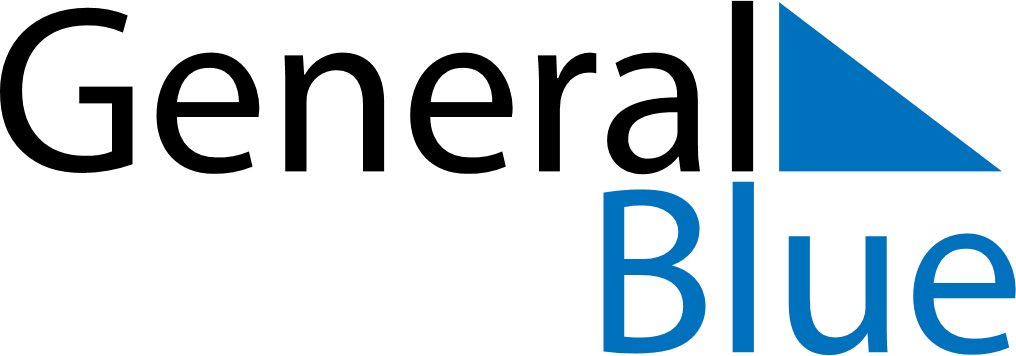 May 2022May 2022May 2022May 2022MayotteMayotteMayotteMondayTuesdayWednesdayThursdayFridaySaturdaySaturdaySunday1Labour Day23456778Victory Day91011121314141516171819202121222324252627282829Ascension DayMother’s Day3031